2.pielikumsMinistru kabineta 2019.gada __. _____noteikumiem Nr. ___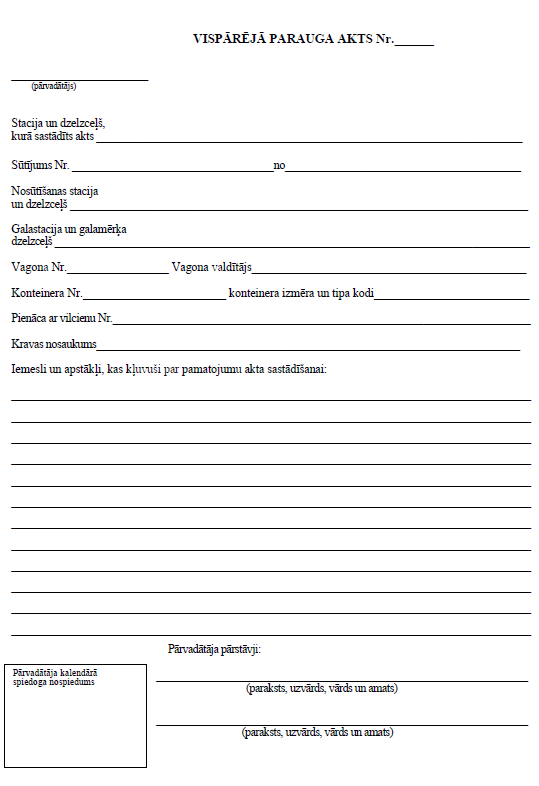 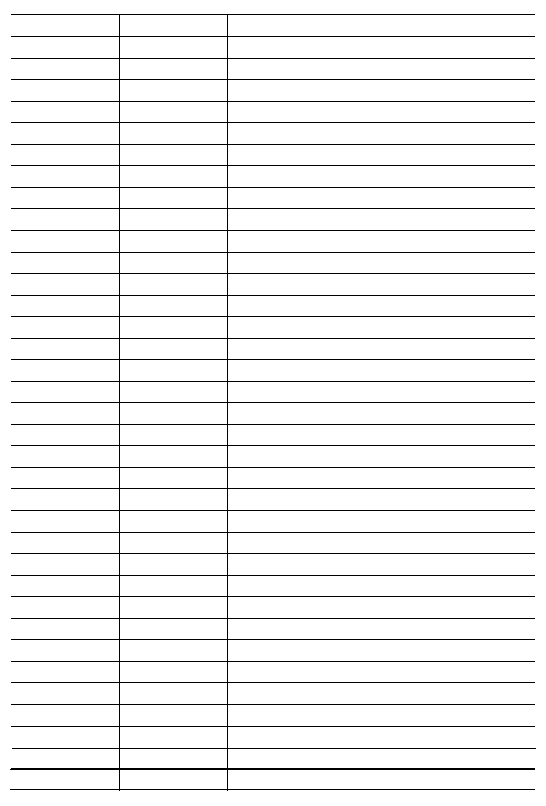          Satiksmes ministrs					                      T.Linkaits           Iesniedzējs: satiksmes ministrs					T.Linkaits           Vīza: valsts sekretāra p.i.	    					Dž.Innusa